Materiał informacyjny dotyczący kwalifikowalności uczestników projektu Programu Operacyjnego 
Wiedza Edukacja Rozwój na lata 2014-2020Materiał stanowi wskazówki zarówno dla beneficjentów PO WER jak i instytucji odpowiedzialnych za wdrażanie programu. Stanowi interpretację Wytycznych w zakresie kwalifikowalności wydatków 
w ramach Europejskiego Funduszu Rozwoju Regionalnego, Europejskiego Funduszu Społecznego oraz Funduszu Spójności na lata 2014-2020 (dalej: Wytyczne w zakresie kwalifikowalności) 
i ma charakter instruktażowy.Warunki kwalifikowalności uczestnika projektu PO WER oraz informacje na temat sposobu ich weryfikacji zostały opisane w Wytycznych w zakresie kwalifikowalności oraz w Wytycznych w zakresie monitorowania postępu rzeczowego realizacji programów operacyjnych na lata 2014-2020 (dalej: Wytyczne w zakresie monitorowania). Regulacje dotyczące kwalifikowalności uczestników wynikają ponadto wynikają z wniosku o dofinansowanie i regulaminu konkursu (przede wszystkim z kryteriów wyboru projektów). Wszystkie te dokumenty są wiążące dla stron umów o dofinansowanie, tj. zarówno dla beneficjentów PO WER, jak i instytucji odpowiedzialnych za wdrażanie programu.Warszawa, styczeń 2018 r. WSTĘPZ pkt 1 podrozdziału 8.2 Wytycznych w zakresie kwalifikowalności wynika podstawowy warunek kwalifikowalności uczestników projektów współfinansowanych z Europejskiego Funduszu Społecznego (dalej: EFS) w brzmieniu: „W ramach projektu wsparcie udzielane jest uczestnikom projektu określonym we wniosku o dofinansowanie, spełniającym warunki kwalifikowalności, o których mowa w pkt 2”. Dlatego tak istotne jest wyraźne określenie przez beneficjenta we wniosku 
o dofinansowanie grupy docelowej projektu (zgodnej z Programem Operacyjnym Wiedza Edukacja Rozwój na lata 2014-2020, Szczegółowym Opisem Osi Priorytetowych PO WER i regulaminem konkursu), aby nie było wątpliwości co do tego, jakimi cechami musi charakteryzować się uczestnik, aby jego udział w projekcie był kwalifikowalny. Ponadto, kluczowe jest określenie sposobu weryfikacji kwalifikowalności uczestnika projektu, aby bezpośrednio przed udzieleniem mu pierwszej formy wsparcia beneficjent miał pewność, iż uczestnik spełnia kryteria kwalifikowalności. Zatem, od prawidłowego zdefiniowania grupy docelowej i określenia sposobu weryfikacji jej cech zależy nie tylko sprawność procesu potwierdzania kwalifikowalności uczestników projektu, lecz przede wszystkim kwalifikowalność wszystkich kosztów związanych z uczestnictwem danej osoby czy podmiotu 
w projekcie.[pkt 1 podrozdziału 8.2 Wytycznych w zakresie kwalifikowalności]Kto jest uczestnikiem projektu?Uczestnik projektu to osoba fizyczna lub podmiot w rozumieniu Wytycznych w zakresie monitorowania, bezpośrednio korzystające z interwencji EFS. [definicja z pkt 1 lit. y rozdziału 3 Wytycznych w zakresie kwalifikowalności]Zgodnie z Wytycznymi w zakresie monitorowania (sekcja 3.1.3), uczestnikiem projektu jest osoba fizyczna (bez względu na wiek) lub podmiot bezpośrednio korzystający z interwencji EFS. Nie należy wykazywać jako uczestników osób i podmiotów niekorzystających z bezpośredniego wsparcia. Bezpośrednie wsparcie uczestnika to wsparcie, na które zostały przeznaczone określone środki finansowe. Wsparcie świadczone jest na rzecz konkretnej osoby i prowadzi do uzyskania korzyści przez uczestnika (np. nabycia kompetencji, podjęcia zatrudnienia).Wsparciem bezpośrednim dla podmiotu jest wsparcie realizowane na rzecz jego funkcjonowania 
(np. w formie stworzenia dodatkowego miejsca pracy, wprowadzenia zmiany jakościowej w jego funkcjonowaniu, oddelegowania pracownika przez pracodawcę na szkolenie) lub promowania zmiany organizacyjnej i innowacji w tej instytucji. Wsparciem bezpośrednim dla danego podmiotu nie jest przeszkolenie lub inna forma wsparcia jego pracownika w sytuacji, gdy nie wynika to z potrzeb tej instytucji (np. pracownik zgłasza się na szkolenie z własnej inicjatywy).Jakie są podstawowe warunki kwalifikowalności kosztów ponoszonych w związku z uczestnictwem w projekcie?Koszty uczestnictwa w projekcie są kwalifikowalne, o ile:zostały faktycznie poniesione w okresie wskazanym we wniosku o dofinansowanie,są zgodne z obowiązującymi przepisami prawa powszechnie obowiązującego,są zgodne z Programem Operacyjnym Wiedza Edukacja Rozwój na lata 2014-2020 
(dalej: PO WER) oraz ze Szczegółowym Opisem Osi Priorytetowych PO WER 
(dalej: SZOOP),zostały uwzględnione w budżecie projektu, przy czym dopuszczalne jest dokonywanie przesunięć w budżecie projektu zgodnie z umową o dofinansowanie,zostały poniesione zgodnie z postanowieniami umowy o dofinansowanie,są niezbędne do realizacji celów projektu i zostały poniesione w związku z realizacją projektu,zostały dokonane w sposób przejrzysty, racjonalny i efektywny, z zachowaniem zasad uzyskiwania najlepszych efektów z danych nakładów,zostały należycie udokumentowane zgodnie z wymogami w tym zakresie określonymi 
w Wytycznych,zostały wykazane we wniosku o płatność,dotyczą towarów dostarczonych lub usług wykonanych lub robót zrealizowanych, w tym zaliczek dla wykonawców,są zgodne z warunkami uznania je za wydatek kwalifikowalny określonymi 
w Wytycznych lub w regulaminie konkursu lub w dokumentacji dotyczącej projektów zgłaszanych w trybie pozakonkursowym. [pkt 3 podrozdział 6.2 Wytycznych w zakresie kwalifikowalności]Jakie dokumenty określają warunki uczestnictwa w projekcie?Ogólne warunki kwalifikowalności uczestników projektu określają:Program Operacyjny Wiedza Edukacja Rozwój na lata 2014-2020; Szczegółowy Opis Osi Priorytetowych PO WER; regulamin konkursu lub dokumentacja dot. projektów pozakonkursowych (w tym kryteria wyboru projektów, o ile kryteria w tym zakresie zostały określone we właściwym Rocznym Planie Działania);umowa o dofinansowanie projektu wraz z wnioskiem o dofinansowanie projektu PO WER (konkretnego projektu);Wytyczne w zakresie kwalifikowalności wydatków w ramach EFRR, EFS i FS 
na lata 2014-2020,natomiast szczegółowe warunki kwalifikowalności – wytyczne horyzontalne w obszarach np. rynku pracy, edukacji, czy włączenia społecznego – w zakresie dotyczącym konkretnej grupy docelowej.Obowiązek spełnienia przez uczestnika projektu warunków kwalifikowalności określonych 
w ww. dokumentach wynika z [pkt 3 lit. c, lit. e, lit. k podrozdziału 6.2 Wytycznych w zakresie kwalifikowalności], do stosowania których beneficjent zobowiązał się na podstawie umowy 
o dofinansowanie.Oczywiście warunki kwalifikowalności uczestników projektu mogą wynikać z przepisów prawa powszechnie obowiązującego, z którymi zgodność jest podstawowym warunkiem kwalifikowalności wydatków.Jakie warunki uczestnictwa w projekcie wynikają z Wytycznych 
w zakresie kwalifikowalności?Warunki uczestnictwa w projekcie, które wynikają z Wytycznych w zakresie kwalifikowalności to:spełnienie kryteriów ustanowionych w PO, SZOOP, regulaminie konkursu/dokumentacji dot. projektów pozakonkursowych i wniosku o dofinansowanie;spełnienie kryteriów ustanowionych w przepisach prawa powszechnie obowiązującego;uzyskanie danych o osobie fizycznej, o których mowa w załączniku nr 1 i 2 (o ile załącznik 
nr 2 dotyczy) do rozporządzenia EFS (nr 1304/2013) lub danych podmiotu potrzebnych do monitorowania wskaźników kluczowych oraz przeprowadzenia ewaluacji (są to dane wskazane w załączniku do umowy o dofinansowanie projektu); zobowiązanie osoby fizycznej do przekazania informacji na temat jej sytuacji po opuszczeniu projektu;złożenie przez osobę fizyczną (w przypadku uczestnika nieposiadającego zdolności do czynności prawnych – przez jej opiekuna prawnego) oświadczenia o przyjęciu przez nią
do wiadomości informacji, o których mowa w art. 24 ust. 1 ustawy z dnia 29 sierpnia 1997 r. 
o ochronie danych osobowych.[pkt 3 podrozdział 6.2 i podrozdział 8.2 Wytycznych w zakresie kwalifikowalności]Jakie warunki kwalifikowalności uczestnika projektu wynikają 
z regulaminu konkursu/dokumentacji dotyczącej projektów pozakonkursowych?Z regulaminu konkursu/dokumentacji dotyczącej projektów pozakonkursowych wynikają przede wszystkim kryteria zatwierdzone przez Komitet Monitorujący PO WER, na podstawie których właściwa instytucja ocenia i wybiera projekty do dofinansowania. Kryteria wyboru projektów mogą odnosić się również do warunków kwalifikowalności uczestników projektu. Instytucja dokonuje oceny spełniania ww. kryteriów na podstawie zapisów wniosku o dofinansowanie i wyjaśnień wnioskodawcy lub pozyskanych w inny sposób informacji dotyczących grupy docelowej. W sytuacji, gdy w regulaminie konkursu/dokumentacji dotyczącej projektów pozakonkursowych kryteria kwalifikowalności uczestników projektu nie zostały określone (brak takich kryteriów wyboru projektu, które określają grupę docelową), w trakcie oceny projektu badana jest adekwatność doboru grupy docelowej do właściwego celu szczegółowego PO WER oraz jakość diagnozy specyfiki tej grupy (w tym opis istotnych cech uczestników, którzy zostaną objęci wsparciem; opis potrzeb 
i oczekiwań uczestników projektu w kontekście wsparcia, które ma być udzielane w ramach projektu; opis barier, na które napotykają uczestnicy projektu i opis sposobu rekrutacji uczestników projektu). Wtedy instytucja przyznaje odpowiednią liczbę punktów za adekwatność doboru grupy docelowej, prawidłowy sposób rekrutacji uczestników projektu oraz likwidację barier napotykanych przez uczestników (jeśli dotyczy). Tym samym, beneficjent potwierdza zgodność projektu, w tym grupy docelowej projektu, z regulaminem konkursu/dokumentacją dot. projektów pozakonkursowych. Jakie warunki kwalifikowalności uczestnika projektu wynikają 
z wniosku o dofinansowanie?Warunków kwalifikowalności określonych dla uczestników konkretnego projektu należy szukać 
w punkcie 3.2 wniosku o dofinansowanie. W tym polu beneficjent określa grupę docelową projektu adekwatną do właściwego celu szczegółowego PO WER, tzn. wskazuje kogo obejmie wsparciem bezpośrednim oraz jakie są cechy jego uczestników (osób lub podmiotów). Zatem, jeśli PO, SZOOP, czy regulamin konkursu/dokumentacja dot. projektów pozakonkursowych przewidują udzielenie wsparcia osobom (instytucjom) o konkretnych cechach, powinno to znaleźć odzwierciedlenie we wniosku o dofinansowanie. Istotne dla zadań przewidzianych do realizacji w ramach projektu cechy uczestnika projektu określone we wniosku o dofinansowanie to przede wszystkim:wiek, status na rynku pracy, wykształcenie, płeć, niepełnosprawność. W przypadku, gdy dana cecha osób, do których skierowane będzie wsparcie, nie ma znaczenia 
w kontekście realizacji projektu (czy kryteriów wyboru projektu) beneficjent nie musi jej uwzględniać 
w opisie grupy docelowej. Gdyby natomiast nieistotna cecha została określona przez beneficjenta – uczestnik projektu będzie musiał ją spełniać. Jeżeli we wniosku wykazano bariery uczestnictwa w projekcie, czyli czynniki, które zniechęcają do wzięcia udziału w projekcie lub uniemożliwiają udział w projekcie (np. jeżeli szkolenia mają być organizowane w mieście wojewódzkim, a miejsce zamieszkania uczestników projektu to miejscowości poza tym miastem, barierą uczestnictwa w projekcie mogą być trudności z dojazdem na te szkolenia), beneficjent musi objąć wsparciem te osoby, dla których wskazane bariery stanowią realne zagrożenie w życiu zawodowym. A zatem, jeśli beneficjent założył, że udzieli wsparcia osobom napotykającym wskazane bariery, osoby te muszą spełniać cechy określone przez beneficjenta na potwierdzenie ich kwalifikowalności w projekcie. Weryfikacja spełnienia cech przez uczestnika projektu przebiega przede wszystkim na podstawie dokumentów (oświadczenia lub zaświadczenia) wskazanych we wniosku o dofinansowanie. Dotyczy to w szczególności cech uczestnika projektu, o których mowa 
w kryteriach dostępu. Jeżeli wsparcie w projekcie nie jest dedykowane danej grupie (np. przy okazji aktywizacji zawodowej osób biernych zawodowo, o których mowa we wniosku o dofinansowanie, wsparcie w trakcie projektu otrzyma osoba z niepełnosprawnością), ale uczestniczy ona w projekcie 
z uwagi na spełnienie sprecyzowanych kryteriów rekrutacji, wówczas nie ma obowiązku weryfikacji cech danej osoby, które nie służą spełnieniu kryteriów rekrutacji do projektu (np. nie ma potrzeby pozyskiwania orzeczenia o niepełnosprawności w przypadku, gdy osoby z niepełnosprawnościami nie są wskazane jako grupa docelowa projektu, a ich udział nie jest premiowany). We wniosku o dofinansowanie beneficjent wskazuje również, w jaki sposób zrekrutuje uczestników projektu, w tym jakimi kryteriami posłuży się podczas rekrutacji. Kryteria rekrutacji powinny być mierzalne i weryfikowalne. Beneficjent musi wskazać dokumenty, których będzie wymagał na etapie rekrutacji od potencjalnych uczestników projektu na potwierdzenie ich kwalifikowalności, 
np. orzeczenie o stopniu niepełnosprawności w rozumieniu ustawy z dnia 27 sierpnia 1997 r. 
o rehabilitacji zawodowej i społecznej oraz zatrudnianiu osób niepełnosprawnych (Dz. U. z 2011 r. Nr 127, poz. 721, z późn. zm.) lub orzeczenie albo inny dokument, o którym mowa w ustawie z dnia 
19 sierpnia 1994 r. o ochronie zdrowia psychicznego (Dz. U. z 2011 r. Nr 231, poz. 1375, z późn. zm.). Jaki dokument potwierdza kwalifikowalność uczestnika projektu?Zgodnie z Wytycznymi w zakresie kwalifikowalności, dokumentem potwierdzającym spełnienie kryterium kwalifikowalności przez uczestnika projektu EFS jest zaświadczenie lub oświadczenie – 
w zależności od kryterium uprawniającego daną osobę lub podmiot do udziału w projekcie wynikającego z dokumentów, o których mowa w pkt 3 niniejszego materiału. Forma złożenia zaświadczenia lub oświadczenia (papierowa lub inna forma, np. elektroniczna czy telefoniczna) zależy od rodzaju i zakresu wsparcia udzielanego uczestnikom projektu. Natomiast jeśli kryteria kwalifikowalności uczestnika projektu nie wynikają z dokumentów, o których mowa w pkt 3 niniejszego materiału, o zastosowaniu zaświadczenia lub oświadczenia na potwierdzenie spełniania przez uczestnika warunków kwalifikowalności określonych przez beneficjenta we wniosku o dofinansowanie decyduje sam beneficjent. Wtedy beneficjent musi wskazać we wniosku o dofinansowanie rodzaj dokumentów potwierdzających spełnienie kryteriów kwalifikowalności. Dlatego tak istotne jest, aby w trakcie oceny projektu instytucja potwierdziła, 
iż zaproponowany przez beneficjenta sposób weryfikacji kryteriów kwalifikowalności uczestników, 
w tym rodzaj dokumentu źródłowego na potwierdzenie spełniania tych kryteriów, jest prawidłowy. [pkt 2 lit. a podrozdziału 8.2 Wytycznych w zakresie kwalifikowalności]Kiedy należy zastosować zaświadczenie, a kiedy oświadczenie?O tym, czy beneficjent celem weryfikacji kwalifikowalności potencjalnych uczestników projektu będzie wymagał od uczestnika projektu zaświadczenia lub oświadczenia – decyduje rodzaj kryterium uprawniającego daną osobę lub podmiot do udziału w projekcie. Zaświadczenie może być wymagane tylko wtedy, gdy istnieje dokument potwierdzający spełnienie określonego kryterium przez uczestnika projektu. Oświadczenie natomiast jako przejaw woli uczestnika projektu przystąpienia do projektu i tym samym poświadczenia kwalifikowalności swojego uczestnictwa w projekcie – złożone na piśmie lub ustnie (definicja oświadczenia woli w prawie polskim została zawarta w art. 60 Kodeksu cywilnego) będzie wystarczające do potwierdzenia spełnienia kryteriów kwalifikowalności przez daną osobę fizyczną lub dany podmiot, gdy kryterium kwalifikowalności uczestnika projektu nie wymaga zastosowania zaświadczeń.   Jak powinno wyglądać oświadczenie o kwalifikowalności uczestnika projektu?W ramach PO WER nie obowiązuje jeden wzór oświadczenia o kwalifikowalności uczestnika projektu. Poniżej zaprezentowano przykładowy wzór oświadczenia - do wykorzystania przez beneficjentów.Wzór oświadczenia należy uzupełnić o wszystkie dane, o których mowa w załączniku do umowy 
o dofinansowanie projektu – potrzebne do oceny spełniania kryteriów uczestnictwa w projekcie oraz monitorowania wskaźników kluczowych i przeprowadzenia ewaluacji zgodnie z Wytycznymi 
w zakresie monitorowania. Przykładowo, w ramach projektów Inicjatywy na rzecz zatrudnienia ludzi młodych wykorzystywane może być następujące oświadczenie na potwierdzenie kwalifikowalności osoby młodej do 29 roku życia, która nie pracuje, nie uczy się i nie szkoli (tzw. młodzież NEET).Czy należy potwierdzać informacje zawarte w oświadczeniach uczestników projektów?Jeżeli jest taka możliwość beneficjent powinien potwierdzić informacje zawarte w oświadczeniu uczestnika z ogólnodostępnymi rejestrami (np. centralna ewidencja działalności gospodarczej, KRS) 
i ogólnodostępnymi informacjami (np. zasoby internetu). W ten sposób potwierdzany jest np. fakt nieprowadzenia działalności gospodarczej w okresie 12 miesięcy poprzedzających dzień przystąpienia do projektu w przypadku ubiegania się o środki na rozpoczęcie działalności gospodarczej w ramach projektu. Kto składa dokumenty w imieniu uczestnika projektu nieposiadającego zdolności do czynności prawnych?Jeżeli uczestnik projektu nie posiada zdolności do czynności prawnych (osoba fizyczna, która nie ukończyła 13 lat i osoba ubezwłasnowolniona całkowicie), zaświadczenie z właściwej instytucji lub oświadczenie składane jest przez jego opiekuna prawnego. Ponadto, opiekun przekazuje dane tej osoby niezbędne do monitorowania wskaźników projektu i przeprowadzenia ewaluacji oraz składa oświadczenie o przyjęciu przez niego do wiadomości informacji, o których mowa w art. 24 ust. 1 ustawy z dnia 29 sierpnia 1997 r. o ochronie danych osobowych. Jeżeli opiekun prawny nie dokona tych czynności, osoba ta nie może być uczestnikiem projektu EFS. [pkt 3, 5 podrozdziału 8.2 Wytycznych w zakresie kwalifikowalności]Kto sprawdza i potwierdza kwalifikowalność uczestnika projektu?Jak wynika z pkt 1 podrozdziału 8.2 Wytycznych w zakresie kwalifikowalności, w ramach projektu wsparcie udzielane jest uczestnikom określonym we wniosku o dofinansowanie. Oznacza to dla beneficjenta obowiązek przeprowadzenia rekrutacji uczestników projektu zgodnie z kryteriami udziału w projekcie określonymi przez niego we wniosku o dofinansowanie, w oparciu o dokumenty, które 
w sposób jednoznaczny potwierdzają kwalifikowalność danej osoby. Beneficjent jest zobowiązany gromadzić dokumentację potwierdzającą kwalifikowalność uczestników w celu zapewnienia właściwej ścieżki audytu. W myśl ww. warunku z Wytycznych w zakresie kwalifikowalności, weryfikacja kwalifikowalności uczestników projektu polega na badaniu zaświadczeń lub oświadczeń przedkładanych przez uczestnika, w zależności od kryterium uprawniającego daną osobę lub podmiot do udziału w projekcie. Weryfikacja kwalifikowalności uczestnika projektu przebiega w sposób przedstawiony w pytaniu 16.W myśl postanowień dotyczących kontroli w ramach PO WER, zawartych w załączniku do porozumień pomiędzy IZ a IP w sprawie realizacji PO WER (Założenia do weryfikacji wniosków o płatność oraz Założenia do kontroli na miejscu projektów), instytucje uczestniczące we wdrażaniu programu weryfikują kwalifikowalność wydatków i potwierdzają ją w trakcie sprawdzania wniosku beneficjenta 
o płatność lub w trakcie kontroli na miejscu realizacji projektu. Podczas weryfikacji wniosków o płatność (dwóch losowo wybranych wniosków o płatność w całym okresie realizacji projektu) instytucje zobligowane są do analizy dokumentacji źródłowej (tj. w szczególności oświadczeń lub zaświadczeń potwierdzających kwalifikowalność uczestników) dotyczącej co do zasady minimum 5% uczestników wykazanych w danym okresie rozliczeniowym. Natomiast podczas kontroli 
na miejscu co do zasady badana jest dokumentacja źródłowa potwierdzająca kwalifikowalność 
co najmniej 10% osób/podmiotów objętych wsparciem. Minimalny zakres zagadnień weryfikowanych w zakresie kwalifikowalności uczestników został odzwierciedlony w listach sprawdzających 
do weryfikacji wniosku o płatność i do kontroli na miejscu, zawartych w załączniku do porozumień pomiędzy IZ a IP w sprawie realizacji PO WER oraz załączonych do Instrukcji Wykonawczych IZ i IP PO WER.W związku z powyższym, warunki kwalifikowalności uczestników projektów w ramach PO WER są  weryfikowane zarówno przez beneficjenta, jak i przez instytucje uczestniczące we wdrażaniu programu.  [pkt 1 podrozdziału 8.2 Wytycznych w zakresie kwalifikowalności]Jakie obowiązki ma beneficjent w związku z badaniem kwalifikowalności uczestników projektu?Do beneficjenta należą następujące obowiązki:przeprowadzenie rekrutacji uczestników projektu zgodnie z kryteriami udziału w projekcie określonymi przez beneficjenta we wniosku o dofinansowanie, w oparciu o dokumenty, które 
potwierdzają kwalifikowalność danej osoby, o czym mowa w pytaniach 4-6;weryfikacja kwalifikowalności uczestników projektu przebiegająca na podstawie zaświadczeń lub oświadczeń przedkładanych przez uczestnika, w zależności od kryterium uprawniającego daną osobę lub podmiot do udziału w projekcie; zgromadzenie dokumentów (zaświadczeń i oświadczeń) potwierdzających kwalifikowalność uczestników w celu zapewnienia właściwej ścieżki audytu;potwierdzenie we wnioskach o płatność kwalifikowalności uczestników projektu poprzez przekazanie instytucji weryfikującej wnioski o płatność dokumentacji źródłowej 
(tj. w szczególności oświadczeń lub zaświadczeń potwierdzających kwalifikowalność uczestników) dotyczącej co do zasady minimum 5% uczestników wykazanych w danym okresie rozliczeniowym (dwóch losowo wybranych wniosków o płatność w całym okresie realizacji projektu) – uczestników wskazuje instytucja;  poddanie się kontroli prowadzonej w miejscu realizacji projektu lub w siedzibie beneficjenta przez uprawnioną instytucję i zapewnienie instytucji prawa wglądu do dokumentacji źródłowej potwierdzającej kwalifikowalność co najmniej 10% osób/podmiotów objętych wsparciem. Jakie obowiązki ma beneficjent w związku z przetwarzaniem danych osobowych uczestników projektu? W związku z przetwarzaniem danych osobowych uczestników projektu beneficjent zobowiązany jest przestrzegać:przepisów prawa powszechnie obowiązującego, tj. przede wszystkim ustawy z dnia 
29 sierpnia 1997 r. o ochronie danych osobowych, rozporządzenia Ministra Spraw Wewnętrznych i Administracji z dnia 29 kwietnia 2004 r. w sprawie dokumentacji przetwarzania danych osobowych oraz warunków technicznych i organizacyjnych;zasad wynikających z Wytycznych w zakresie kwalifikowalności; zapisów umowy o dofinansowanie projektu. Jest to podstawowy warunek kwalifikowalności wydatków z pkt 3 podrozdziału 6.2 Wytycznych 
w zakresie kwalifikowalności. [pkt 3 podrozdziału 6.2 Wytycznych w zakresie kwalifikowalności]Beneficjent przetwarza dane osobowe uczestników projektu, które zostały mu powierzone w drodze umowy o dofinansowanie projektu. Zakres przetwarzanych danych określa umowa o dofinansowanie. Innymi słowy, powierzone beneficjentowi dane osobowe mogą być przetwarzane przez niego wyłącznie w celu określonym w umowie o dofinansowanie projektu. Dlatego też, beneficjent zobowiązany jest do podjęcia wszelkich kroków służących zachowaniu poufności danych osobowych przetwarzanych przez mające do nich dostęp osoby upoważnione do przetwarzania danych osobowych.Beneficjent w drodze zawartej na piśmie umowy może powierzyć przetwarzanie danych osobowych innemu podmiotowi zaangażowanemu w realizację projektu. Beneficjent przekazuje właściwej instytucji wykaz podmiotów, którym powierzył przetwarzanie danych osobowych, za każdym razem, gdy takie powierzenie przetwarzania danych osobowych nastąpi, a także na każde żądanie właściwej instytucji lub Instytucji Zarządzającej.Zakres obowiązujących beneficjenta przepisów w zakresie przetwarzania danych osobowych dotyczy przede wszystkim wymogów, które powinny spełniać urządzenia i systemy informatyczne służące do przetwarzania danych osobowych. Beneficjent przed rozpoczęciem przetwarzania danych osobowych przygotowuje dokumentację opisującą sposób przetwarzania danych osobowych oraz środki techniczne i organizacyjne zapewniające ochronę przetwarzanych danych osobowych, w tym 
w szczególności politykę bezpieczeństwa oraz instrukcję zarządzania systemem informatycznym służącym do przetwarzania danych osobowych.Do przetwarzania danych osobowych beneficjent może dopuścić wyłącznie osoby posiadające wystawione upoważnienia do przetwarzania danych osobowych, którego wzór określa umowa 
o dofinansowanie projektu. Beneficjent prowadzi ewidencję osób upoważnionych do przetwarzania danych osobowych.Poniżej przedstawiono:wzór upoważnienia do przetwarzania danych osobowych;wzór odwołania upoważnienia do przetwarzania danych osobowych;wzór oświadczenia uczestnika stanowiące załączniki do minimalnego zakresu wzoru umowy o dofinansowanie projektu.Przedstawiony wzór oświadczenia uczestnika projektu o przetwarzaniu danych osobowych nie stanowi oświadczenia potwierdzającego spełnienie przez uczestnika warunków kwalifikowalności, 
o którym mowa w pkt 9 niniejszego materiału. Wskutek powyższego, beneficjent ma możliwość wypełnienia zobowiązania wynikającego 
z Wytycznych w zakresie kwalifikowalności, tj. zebrania od wszystkich uczestników oświadczenia, którego wzór stanowi załącznik do umowy o dofinansowanie projektu. W dokumencie tym uczestnik oświadcza, że przyjmuje do wiadomości informacje, o których mowa w art. 24 ust. 1 ustawy z dnia 
29 sierpnia 1997 r. o ochronie danych osobowych.Załącznik do umowy o dofinansowanie: Przykładowy wzór upoważnienia do przetwarzania danych osobowych. Należy porównać z treścią zawartej umowy o dofinansowanie projektu.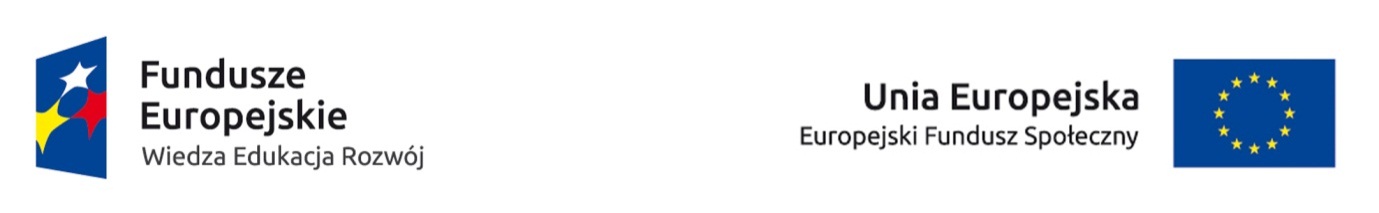 UPOWAŻNIENIE Nr______
DO PRZETWARZANIA DANYCH OSOBOWYCH Z dniem [_________________________] r., na podstawie art. 37 w związku z art. 31 ustawy z dnia 29 sierpnia 1997 r. o ochronie danych osobowych (Dz. U. z 2016 r. poz. 922), upoważniam [___________________________________________] do przetwarzania danych osobowych 
w zbiorze Program Operacyjny Wiedza Edukacja Rozwój. Upoważnienie wygasa z chwilą ustania Pana/Pani* stosunku prawnego z [_________________________]._________________________________
Czytelny podpis osoby upoważnionej do wydawania i odwoływania upoważnień.Upoważnienie otrzymałem                                                                                                                    ______________________________
                                                                                                                                            (miejscowość, data, podpis)Oświadczam, że zapoznałem/am się z przepisami dotyczącymi ochrony danych osobowych, w tym z ustawą z dnia 29 sierpnia 1997 r. o ochronie danych osobowych (Dz. U. z 2016 r. poz. 922), a także z obowiązującymi w __________________________ Polityką bezpieczeństwa ochrony danych osobowych oraz Instrukcją zarządzania systemem informatycznym służącym do przetwarzania danych osobowych i zobowiązuję się do przestrzegania zasad przetwarzania danych osobowych określonych w tych dokumentach.Zobowiązuję się do zachowania w tajemnicy przetwarzanych danych osobowych, z którymi zapoznałem/am się oraz sposobów ich zabezpieczania, zarówno w okresie trwania umowy jak również po ustania stosunku prawnego łączącego mnie z [_________________________]._______________________________                                                                            Czytelny podpis osoby składającej oświadczenie*niepotrzebne skreślićZałącznik do umowy o dofinansowanie: Wzór odwołania upoważnienia do przetwarzania danych osobowych ODWOŁANIE UPOWAŻNIENIA Nr ______
DO PRZETWARZANIA DANYCH OSOBOWYCH Z dniem ________________ r., na podstawie art. 37 w związku z art. 31 ustawy z dnia 
29 sierpnia 1997 r. o ochronie danych osobowych (Dz. U. z 2016 r. poz. 922), odwołuję upoważnienie Pana /Pani* ______________________________ do przetwarzania danych osobowych 
nr ___________ wydane w dniu _____________                                                                                                            __________ _____________________________                                                        Czytelny podpis osoby, upoważnionej do wydawania 
i odwoływania upoważnień      ______________________________         									        (miejscowość, data)*niepotrzebne skreślićZałącznik do umowy o dofinansowanie: Przykładowy wzór oświadczenia uczestnika projektu. Należy porównać z treścią zawartej umowy o dofinansowanie projektu.OŚWIADCZENIE UCZESTNIKA PROJEKTUW związku z przystąpieniem do projektu pn. ……………………………………………………….. oświadczam, że przyjmuję do wiadomości, iż:Administratorem moich danych osobowych jest minister właściwy ds. rozwoju regionalnego pełniący funkcję Instytucji Zarządzającej dla Programu Operacyjnego Wiedza Edukacja Rozwój 2014-2020, mający siedzibę przy Plac Trzech Krzyży 3/5, 00-507 Warszawa.Podstawę prawną przetwarzania moich danych osobowych stanowi art. 23 ust. 1 pkt 2 lub art. 27 ust. 2 pkt 2 ustawy z dnia 29 sierpnia 1997 r. o ochronie danych osobowych ( Dz. U. z 2014 r. poz. 1182, 
z późn. zm.) – dane osobowe są niezbędne dla realizacji Programu Operacyjnego Wiedza Edukacja Rozwój 2014-2020 (PO WER) na podstawie: w odniesieniu do zbioru Program Operacyjny Wiedza Edukacja Rozwój:rozporządzenia Parlamentu Europejskiego i Rady (UE) nr 1303/2013 z dnia 17 grudnia 2013 r. ustanawiającego wspólne przepisy dotyczące Europejskiego Funduszu Rozwoju Regionalnego, Europejskiego Funduszu Społecznego, Funduszu Spójności, Europejskiego Funduszu Rolnego na rzecz Rozwoju Obszarów Wiejskich oraz Europejskiego Funduszu Morskiego i Rybackiego oraz ustanawiającego przepisy ogólne dotyczące Europejskiego Funduszu Rozwoju Regionalnego, Europejskiego Funduszu Społecznego, Funduszu Spójności i Europejskiego Funduszu Morskiego i Rybackiego oraz uchylającego rozporządzenie Rady (WE) nr 1083/2006 (Dz. Urz. UE L 347 z 20.12.2013, str. 320, z późn. zm.),rozporządzenia Parlamentu Europejskiego i Rady (UE) nr 1304/2013 z dnia 17 grudnia 2013 r. 
w sprawie Europejskiego Funduszu Społecznego i uchylającego rozporządzenie Rady (WE) 
nr 1081/2006 (Dz. Urz. UE L 347 z 20.12.2013, str. 470),ustawy z dnia 11 lipca 2014 r. o zasadach realizacji programów w zakresie polityki spójności finansowanych w perspektywie finansowej 2014–2020 (Dz. U. z 2016 r. poz. 922);w odniesieniu do zbioru Centralny system teleinformatyczny wspierający realizację programów operacyjnych: rozporządzenia Parlamentu Europejskiego i Rady (UE) nr 1303/2013 z dnia 17 grudnia 2013 r. ustanawiającego wspólne przepisy dotyczące Europejskiego Funduszu Rozwoju Regionalnego, Europejskiego Funduszu Społecznego, Funduszu Spójności, Europejskiego Funduszu Rolnego na rzecz Rozwoju Obszarów Wiejskich oraz Europejskiego Funduszu Morskiego i Rybackiego oraz ustanawiającego przepisy ogólne dotyczące Europejskiego Funduszu Rozwoju Regionalnego, Europejskiego Funduszu Społecznego, Funduszu Spójności i Europejskiego Funduszu Morskiego i Rybackiego oraz uchylającego rozporządzenie Rady (WE) nr 1083/2006,rozporządzenia Parlamentu Europejskiego i Rady (UE) nr 1304/2013 z dnia 17 grudnia 2013 r. w sprawie Europejskiego Funduszu Społecznego i uchylającego rozporządzenie Rady (WE) 
nr 1081/2006,ustawy z dnia 11 lipca 2014 r. o zasadach realizacji programów w zakresie polityki spójności finansowanych w perspektywie finansowej 2014–2020,rozporządzenia wykonawczego Komisji (UE) nr 1011/2014 z dnia 22 września 2014 r. ustanawiającego szczegółowe przepisy wykonawcze do rozporządzenia Parlamentu Europejskiego i Rady (UE) nr 1303/2013 w odniesieniu do wzorów służących do przekazywania Komisji określonych informacji oraz szczegółowe przepisy dotyczące wymiany informacji między beneficjentami a instytucjami zarządzającymi, certyfikującymi, audytowymi 
i pośredniczącymi (Dz. Urz. UE L 286 z 30.09.2014, str. 1).Moje dane osobowe będą przetwarzane wyłącznie w celu realizacji projektu …………………………………………………………….., w szczególności potwierdzenia kwalifikowalności wydatków, udzielenia wsparcia, monitoringu, ewaluacji, kontroli, audytu 
i sprawozdawczości oraz działań informacyjno-promocyjnych w ramach PO WER.Moje dane osobowe zostały powierzone do przetwarzania Instytucji Pośredniczącej - ………………………………………………………… (nazwa i adres właściwej Instytucji Pośredniczącej), beneficjentowi realizującemu projekt …………………………………………………………………………… (nazwa i adres beneficjenta) oraz podmiotom, które na zlecenie beneficjenta uczestniczą w realizacji projektu - ………………………………………………………………………………… ………………………………………………. (nazwa i adres ww. podmiotów). Moje dane osobowe mogą zostać przekazane podmiotom realizującym badania ewaluacyjne na zlecenie Powierzającego, Instytucji Pośredniczącej lub beneficjenta.  Moje dane osobowe mogą zostać również powierzone specjalistycznym firmom, realizującym na zlecenie Powierzającego, Instytucji Pośredniczącej oraz beneficjenta kontrole i audyt w ramach PO WER.Podanie danych jest dobrowolne, aczkolwiek odmowa ich podania jest równoznaczna z brakiem możliwości udzielenia wsparcia w ramach projektu.W terminie 4 tygodni po zakończeniu udziału w projekcie przekażę beneficjentowi dane dotyczące mojego statusu na rynku pracy oraz informacje na temat udziału w kształceniu lub szkoleniu oraz uzyskania kwalifikacji lub nabycia kompetencji.W ciągu trzech miesięcy po zakończeniu udziału w projekcie udostępnię dane dotyczące mojego statusu na rynku pracy.Mam prawo dostępu do treści swoich danych i ich poprawiania.Jakie dane osobowe są wymagane od uczestnika projektu?Zakres wymaganych danych osobowych uczestnika projektu powierzonych beneficjentowi do przetwarzania określa umowa o dofinansowanie projektu (załącznik do umowy: Zakres danych osobowych powierzonych do przetwarzania). Uwzględnia on:dane uczestników instytucjonalnych (osób fizycznych prowadzących jednoosobową działalność gospodarczą); dane uczestników indywidualnych.Zakres ten uwzględnia cechy uczestnika projektu wynikające z przynależności do grupy docelowej określonej w SZOOP, PO WER, zatwierdzonym do realizacji Rocznym Planie Działania, zatwierdzonym do realizacji wniosku o dofinansowanie projektu. Szczegółowy zakres danych odwzorowany jest w Wytycznych w zakresie warunków gromadzenia i przekazywania danych w postaci elektronicznej na lata 2014-2020. Kiedy należy zweryfikować kwalifikowalność uczestnika projektu?Co do zasady, kwalifikowalność uczestnika projektu potwierdzana jest bezpośrednio przed udzieleniem mu pierwszej formy wsparcia w ramach projektu. Natomiast jeżeli charakter wsparcia uzasadnia prowadzenie rekrutacji na wcześniejszym etapie realizacji projektu – kwalifikowalność uczestnika projektu potwierdzana może być na etapie rekrutacji projektu. [pkt 4 podrozdziału 8.2 Wytycznych w zakresie kwalifikowalności]Z powyższego wynika, że jeżeli zasadnym jest przeprowadzenie rekrutacji wcześniej niż bezpośrednio przed udzieleniem pierwszej formy wsparcia – beneficjent bada kwalifikowalność uczestnika już podczas rekrutacji. Beneficjent badający kwalifikowalność uczestników projektu podczas rekrutacji nie ma obowiązku potwierdzania kwalifikowalności uczestników bezpośrednio przed udzieleniem pierwszej formy wsparcia, 
o ile założenie o badaniu kwalifikowalności uczestnika w trakcie rekrutacji wynika z założeń projektu. Zasadą bowiem jest, że kwalifikowalność uczestnika bada się bezpośrednio przed udzieleniem mu pierwszej formy wsparcia.  W jakiej formie uczestnik projektu składa dokumenty celem przystąpienia do projektu? Co do zasady, dokumenty potwierdzające kwalifikowalność uczestnika projektu wraz z oświadczeniem 
o przyjęciu do wiadomości informacji, o których mowa w art. 24 ust. 1 ustawy z dnia 29 sierpnia 1997 r. 
o ochronie danych osobowych uczestnik projektu (lub jego opiekun prawny) składa w formie papierowej. Zgodnie z Wytycznymi w zakresie kwalifikowalności, co prawda istnieje możliwość złożenia dokumentów 
w innej niż papierowa formie (dopuszczalnymi formami składania zaświadczeń i oświadczeń jest 
w szczególności forma elektroniczna i telefoniczna), jednak ciężar dowodowy, że zostały one złożone przez odpowiednią osobę leży po stronie beneficjenta. Decyzja co do wyboru formy składania oświadczeń 
i zaświadczeń należy do beneficjenta, jednak rolą właściwej instytucji jest potwierdzenie podczas oceny merytorycznej projektu adekwatności wybranej przez beneficjenta formy dokumentu do zakresu wsparcia udzielanego uczestnikom. Należy bowiem podkreślić, iż beneficjent w trakcie realizacji projektu przeprowadzi rekrutację zgodnie z ustalonymi kryteriami – na podstawie określonej we wniosku formy dokumentów.W przypadku zastosowania innej niż papierowa formy składania dokumentów potwierdzających kwalifikowalność uczestnika projektu, ciężar dowodowy, że zostały one złożone przez odpowiednią osobę leży po stronie beneficjenta. Dlatego też – zgodnie z Wytycznymi w zakresie kwalifikowalności – beneficjent zobowiązany jest:ustanowić procedury pozwalające na weryfikację wiarygodności danych przekazanych w innych formach;przestrzegać zasad bezpieczeństwa przetwarzania danych osobowych zgodnie z ustawą z dnia 
29 sierpnia 1997 r. o ochronie danych osobowych;zapewnić uprawnionym organom kontroli wgląd w przechowywane dane i umożliwić weryfikację prawdziwości zebranych danych. [pkt 6 podrozdziału 8.2 Wytycznych w zakresie kwalifikowalności]Jak weryfikować cechy uczestnika projektu? Cechy grupy docelowej zostały określone przez beneficjenta we wniosku o dofinansowanie. Cechy te wynikają z kryteriów kwalifikowalności uczestników projektu określonych w kryteriach wyboru projektów, dokumentacji konkursowej/dokumentacji dotyczącej projektów pozakonkursowych, PO bądź SZOOP. 
Od charakteru kryterium zależy rodzaj dokumentu, na podstawie którego beneficjent weryfikuje kwalifikowalność uczestnika projektu. Zatem to w zależności od kryterium, beneficjent będzie wymagał od uczestników projektu przedłożenia zaświadczeń (dokumentu urzędowego, dokumentu wystawionego przez osobę fizyczną lub prawną – np. pracodawcę, czy innego zaświadczenia – np. zaświadczenia lekarskiego) lub oświadczeń. Poniżej przedstawiono sposób weryfikacji najczęściej występujących cech uczestników projektów EFS.   Jak weryfikować wiek uczestnika projektu?Wiek uczestnika jest określany na podstawie numeru PESEL – w momencie przystępowania do projektu. 
W tym celu uczestnik projektu okazuje beneficjentowi dokument tożsamości. W związku z tym, że nie można kserować dokumentów tożsamości, uczestnik projektu poświadcza swój numer PESEL beneficjentowi na wzorze oświadczenia – w zależności od przyjętej przez beneficjenta formy. Na podstawie okazanego dokumentu, beneficjent potwierdza zgodność oświadczenia ze stanem faktycznym.Jeżeli uczestnik projektu nie posiada numeru PESEL wskazuje on w oświadczeniu swój wiek w chwili przystępowania do projektu.Jak weryfikować miejsce zamieszkania/miejsce siedziby?O swoim miejscu zamieszkania uczestnik projektu będący osobą fizyczną oświadcza. Oświadczenie uczestnika projektu jest zatem właściwym dokumentem na potwierdzenie jego miejsca zamieszkania. Miejsce zamieszkania w polskim prawie oznacza bowiem tę miejscowość, w której osoba fizyczna przebywa 
z zamiarem stałego pobytu (art. 25 Kodeksu cywilnego). Można mieć tylko jedno miejsce zamieszkania. Istotny jest tutaj fakt fizycznego przebywania w danej miejscowości jak i wola przebywania w niej (wola przebywania w danym miejscu jest pojęciem subiektywnym; musi wiązać się z tym, że miejsce to stało się ośrodkiem życia codziennego osoby fizycznej, w którym skoncentrowane są jej plany życiowe). Dane miejsce nie traci przymiotu miejsca zamieszkania wskutek dłuższego lub krótszego oddalenia się z niego, pod warunkiem, że osoba nie traci rzeczywistego związku z miejscem.Miejscem zamieszkania dziecka pozostającego pod władzą rodzicielską jest miejsce zamieszkania rodziców bądź tego z rodziców, któremu wyłącznie przysługuje władza rodzicielska lub któremu powierzono wykonywanie władzy rodzicielskiej. Jeśli rodzice mieszkają osobno, a prawa rodzicielskie przysługują obojgu rodzicom, miejscem zamieszkania dziecka jest miejsce zamieszkania tego z rodziców, u którego dziecko stale przebywa. W przypadku gdy dziecko nie przebywa stale u żadnego z rodziców, jego miejsce zamieszkania określa sąd opiekuńczy.Miejscem zamieszkania osoby pozostającej pod opieką ze względu na ubezwłasnowolnienie jest miejsce zamieszkania opiekuna.W przypadku uczestnika projektu będącego instytucją – miejsce siedziby uczestnika potwierdza dokument, 
z którego wynika, że firma funkcjonuje w danej miejscowości, np. KRS, CEIDG.Jak weryfikować status na rynku pracy?Status na rynku pracy jest weryfikowany na podstawie oświadczenia uczestnika lub zaświadczenia – 
w zależności od przyjętego kryterium, przy czym od uczestników z grupy tzw. NEET pozyskiwane są oświadczenia. Cechy potwierdzane na podstawie zaświadczenia:status osoby pracującejDokumentem potwierdzającym status osoby pracującej jest zaświadczenie wystawione przez osobę fizyczną lub prawną, tj. zaświadczenie od pracodawcy uczestnika projektu. Nie ma potrzeby 
(ani możliwości prawnej) żądania od uczestników projektu, czy ich pracodawców umów o pracę/umów cywilnoprawnych na potwierdzenie faktu, że uczestnik pracuje. Jeżeli informacja, że uczestnik pracuje jest ogólnodostępna (np. w Internecie) – wystarczającym będzie przechowanie tego potwierdzenia (wydruku ze strony www, czy zrzutu z ekranu) w dokumentacji projektowej – co jest konieczne ze względu na częste aktualizacje stron internetowych.Cechy potwierdzane na podstawie oświadczenia uczestnika projektu:W przypadku oświadczeń uczestnik powinien zostać poinformowany o tym, że jego dane zawarte 
w oświadczeniu mogą podlegać weryfikacji w krajowych rejestrach, np. w rejestrze ZUS.status osoby biernej zawodowoDokumentem potwierdzającym status osoby biernej zawodowo (niezarejestrowanej jako osoba bezrobotna i nie pracującej) jest oświadczenie uczestnika. status osoby bezrobotnej (nie dotyczy projektów powiatowych urzędów pracy)Dokumentem potwierdzającym status osoby bezrobotnej (niezarejestrowanej jako osoba bezrobotna 
w rejestrze PUP) jest oświadczenie uczestnika. Jaki dokument potwierdza niepełnosprawność? Zgodnie z Wytycznymi w zakresie realizacji zasady równości szans i niedyskryminacji, w tym dostępności dla osób z niepełnosprawnościami oraz zasady równości szans kobiet i mężczyzn w ramach funduszy unijnych na lata 2014-2020, osoby z niepełnosprawnościami to osoby niepełnosprawne w rozumieniu ustawy z dnia 27 sierpnia 1997 r. o rehabilitacji zawodowej i społecznej oraz zatrudnianiu osób niepełnosprawnych, a także osoby z zaburzeniami psychicznymi, w rozumieniu ustawy z dnia 19 sierpnia 1994 r. o ochronie zdrowia psychicznego. Potwierdzeniem statusu osoby niepełnosprawnej może być w szczególności orzeczenie 
o niepełnosprawności wydane przez powiatowy zespół ds. orzekania o niepełnosprawności oraz orzeczenia lekarzy orzeczników ZUS i inne równoważne orzeczenia (KRUS, służby mundurowe itd.). Natomiast pozostałe osoby (np. osoba ze stwierdzonymi zaburzeniami psychicznymi) na potwierdzenie statusu osoby niepełnosprawnej mogą przedstawić inny niż orzeczenie o niepełnosprawności dokument poświadczający stan zdrowia wydany przez lekarza, np. orzeczenie o stanie zdrowia lub opinię.Jak weryfikować przynależność do mniejszości etnicznej lub przynależności narodowej?Informacje w tym zakresie są oparte na deklaracji uczestnika projektu (cudzoziemcy na stałe mieszkający 
w Polsce, obywatele obcego pochodzenia lub obywatele należący do mniejszości) w oparciu 
o definicje określone w Wytycznych w zakresie monitorowania postępu rzeczowego realizacji programów operacyjnych na lata 2014-2020. Zgodnie z prawem krajowym mniejszości narodowe w Polsce to mniejszość: białoruska, czeska, litewska, niemiecka, ormiańska, rosyjska, słowacka, ukraińska, żydowska.
Mniejszości etniczne w Polsce: karaimska, łemkowska, romska, tatarska. Osoby obcego pochodzenia to cudzoziemcy, czyli każda osoba, która nie posiada polskiego obywatelstwa, bez względu na fakt posiadania lub nie obywatelstwa (obywatelstw) innych krajów lub osoba, której co najmniej jeden z rodziców urodził się poza terenem Polski.Dokumentem potwierdzającym przynależność do mniejszości etnicznej lub narodowej jest oświadczenie uczestnika projektu.Jak weryfikować wielkość przedsiębiorstwa?Wielkość przedsiębiorstwa (definicja MMŚP) jest określana zgodnie z rozporządzeniem KE nr 651/2014 
z dnia 17 czerwca 2014 r. Pomocniczo, do oceny kwalifikacji danego przedsiębiorstwa można wykorzystać narzędzie udostępnione przez Polską Agencję Rozwoju Przedsiębiorczości na stronie internetowej: http://www.parp.gov.pl/definicja-mspJak weryfikować pozostałe cechy uczestnika projektu?Powyżej opisano sposób weryfikacji najczęściej występujących cech uczestnika projektu EFS. W przypadku pozostałych cech – decyzję o zastosowaniu zaświadczenia lub oświadczenia podejmuje beneficjent 
w uzgodnieniu z właściwą instytucją, co wynika z zatwierdzonego wniosku o dofinansowanie projektu.Ustawa z dnia 29 sierpnia 1997 r. o ochronie danych osobowych (Dz.U. z 2016 r. poz. 922).Art. 24. 1. W przypadku zbierania danych osobowych od osoby, której one dotyczą, administrator danych jest obowiązany poinformować tę osobę o:1)	adresie swojej siedziby i pełnej nazwie, a w przypadku gdy administratorem danych jest osoba fizyczna - 
o miejscu swojego zamieszkania oraz imieniu i nazwisku;2)	celu zbierania danych, a w szczególności o znanych mu w czasie udzielania informacji lub przewidywanych odbiorcach lub kategoriach odbiorców danych;3)	prawie dostępu do treści swoich danych oraz ich poprawiania;4)	dobrowolności albo obowiązku podania danych, a jeżeli taki obowiązek istnieje, o jego podstawie prawnej.Przykład kryterium dostępu z regulaminu konkursu:Grupę docelową w projekcie stanowią, oprócz osób zatrudnionych (bez względu na formę zatrudnienia) 
w placówkach podstawowej opieki medycznej, osoby w wieku produkcyjnym, będące w grupie podwyższonego ryzyka, które zostaną objęte badaniami skriningowymi (przesiewowymi) w celu wczesnego wykrycia chorób naczyń mózgowych.Przykładowo zaświadczeniem może być:dokument urzędowy (wydany przez właściwy organ administracji publicznej), w tym:zaświadczenie wydane na podstawie przepisów szczególnych (np. zaświadczenie 
o niekaralności);zaświadczenie wydane na wniosek osoby, która ma interes prawny w potwierdzeniu określonych faktów lub stanu prawnego,dokument wydany przez osobę fizyczną prowadzącą działalność gospodarczą lub prawną, np.:zaświadczenia o otrzymywanych dochodach;zaświadczenie o odbytych studiach wyższych,inne zaświadczenia, np.:zaświadczenie lekarskie;zaświadczenie o wolontariacie wydane przez pracodawcę.Przykłady zastosowania oświadczeń na potwierdzenie cech:przynależność do grupy tzw. NEETprzynależność do mniejszości narodowej lub etnicznej;bezdomność;wykluczenie;przemoc w rodzinie;korzystanie z pomocy żywieniowej. OŚWIADCZENIE UCZESTNIKA PROJEKTU PO WERDane osobowe:Oświadczam, że powyższe dane są zgodne z okazanym dokumentem tożsamości.……………………………………………………………..…………………     (data i czytelny podpis osoby reprezentującej beneficjenta projektu)Proszę o zaznaczenie informacji dotyczących Pana/Pani sytuacji w momencie rozpoczęcia udziału w projekcie:Oświadczam, że wszystkie podane przeze mnie powyżej informacje są prawdziwe i kompletne. Przyjmuję do wiadomości, że informacje te mogą podlegać weryfikacji przez upoważnione instytucje (np. urzędy kontroli skarbowej) na podstawie krajowych rejestrów (np. rejestr ZUS, rejestr PUP) pod względem ich zgodności z prawdą.……………………………………………..…………………(data i czytelny podpis uczestnika projektu)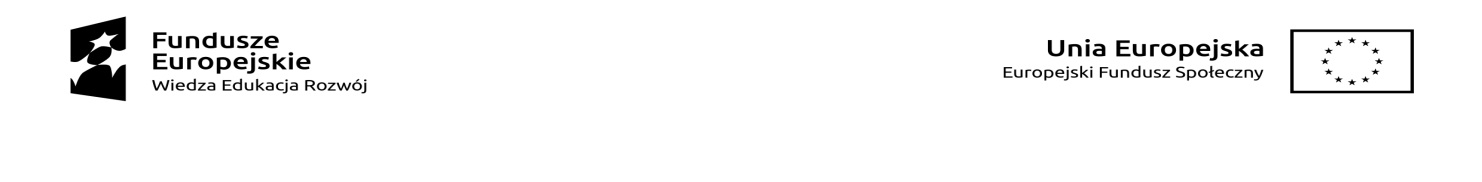 UWAGA: W przypadku dokumentu potwierdzającego tożsamość, takiego jak dowód osobisty, wystarczające jest jego okazanie. Beneficjent nie może kserować dokumentu potwierdzającego tożsamość!OŚWIADCZENIE UCZESTNIKA PROJEKTU REALIZOWANEGO W RAMACH INICJATYWY NA RZECZ ZATRUDNIENIA LUDZI MŁODYCH Dane osobowe:Oświadczam, że powyższe dane są zgodne z okazanym dokumentem tożsamości.……………………………………………………………..…………………     (data i czytelny podpis osoby reprezentującej beneficjenta projektu)Proszę o zaznaczenie informacji dotyczących Pana/Pani sytuacji w momencie rozpoczęcia udziału w projekcie:Oświadczam, że wszystkie podane przeze mnie powyżej informacje są prawdziwe i kompletne. Przyjmuję do wiadomości, że informacje te mogą podlegać weryfikacji przez upoważnione instytucje (np. urzędy kontroli skarbowej) na podstawie krajowych rejestrów (np. rejestr ZUS, rejestr PUP) pod względem ich zgodności z prawdą.……………………………………………..…………………(data i czytelny podpis uczestnika projektu)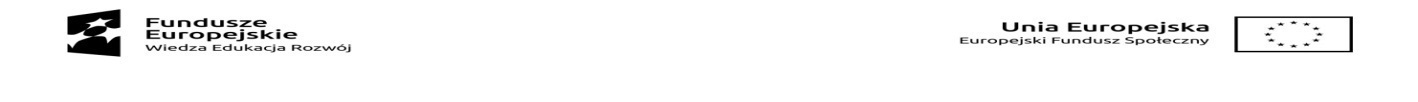 UWAGA: W przypadku rodzin zastępczych za opiekuna prawnego, który powinien podać wymagane dane 
i podpisać ww. oświadczenie w imieniu dziecka, można uznać rodzica zastępczego.Ustawa z dnia 29 sierpnia 1997 r. o ochronie danych osobowych (Dz.U. z 2016 r. poz. 922).Art. 24. 1. W przypadku zbierania danych osobowych od osoby, której one dotyczą, administrator danych jest obowiązany poinformować tę osobę o:1)	adresie swojej siedziby i pełnej nazwie, a w przypadku gdy administratorem danych jest osoba fizyczna - 
o miejscu swojego zamieszkania oraz imieniu i nazwisku;2)	celu zbierania danych, a w szczególności o znanych mu w czasie udzielania informacji lub przewidywanych odbiorcach lub kategoriach odbiorców danych;3)	prawie dostępu do treści swoich danych oraz ich poprawiania;4)	dobrowolności albo obowiązku podania danych, a jeżeli taki obowiązek istnieje, o jego podstawie prawnej.…..……………………………………………………………………………………MIEJSCOWOŚĆ I DATACZYTELNY PODPIS UCZESTNIKA PROJEKTU*Przykład kryterium 1: projekt skierowany jest wyłącznie do osób zamieszkujących województwo pomorskie (osób fizycznych posiadających miejsce zamieszkania na obszarze województwa pomorskiego w rozumieniu przepisów Kodeksu Cywilnego)W oświadczeniu uczestnik projektu wskazuje miejsce zamieszkania z zamiarem stałego pobytu (wystarczające jest podanie miejscowości i województwa). Przykład kryterium 2: uczestnicy pochodzą z gmin (są zameldowani/mieszkają/prowadzą działalność) na terenie których mieszka mniej niż 5 tys. mieszkańców.zameldowanie weryfikowane jest na podstawie oświadczenia uczestnika projektu potwierdzonego ewentualnym okazaniem dowodu osobistego;zamieszkanie weryfikowane jest na podstawie oświadczenia uczestnika projektu (w oświadczeniu uczestnik wskazuje miejsce zamieszkania z zamiarem stałego pobytu (wystarczające jest podanie miejscowości 
i województwa); w związku z tym, że dane dot. uczestników projektu w SL uwzględniają dane do kontaktu 
z uczestnikiem, nie mogą potwierdzać jednoznacznie miejsca zamieszkania; prowadzenie działalności gospodarczej na terenie gminy weryfikowane jest na podstawie KRS/CEIDG.Przykład kryterium 3: uczestnikami projektu są przedsiębiorcy (i ich pracownicy) z sektora MMSP mający siedzibę na terenie Polskifakt, że przedsiębiorcy MMSP mają siedzibę na terenie Polski jest badany na podstawie KRS/CEIDG;fakt, że uczestnik projektu jest pracownikiem przedsiębiorcy MMSP jest badany na podstawie zaświadczenia pracodawcy lub ogólnodostępnych informacji;fakt, że przedsiębiorca jest MMSP jest badany na podstawie oświadczenia przedsiębiorcy potwierdzonego sprawozdaniem finansowym lub na podstawie narzędzia udostępnionego przez Polską Agencję Rozwoju Przedsiębiorczości: http://www.parp.gov.pl/definicja-msp.Przykład kryterium 1: młodzież NEETosoba młoda w wieku 15-29 lat – wiek badany na podstawie oświadczenia (PESEL) potwierdzonego okazaniem dowodu osobistego lub legitymacji szkolnejktóra spełnia łącznie trzy warunki:nie pracuje (tj. bezrobotna lub bierna zawodowo): w przypadku beneficjenta PUP – weryfikacja na podstawie rejestru PUP (potwierdzenie statusu osoby bezrobotnej zarejestrowanej), w przypadku pozostałych beneficjentów – weryfikacja na podstawie oświadczenia (potwierdzenie bierności zawodowej lub statusu osoby bezrobotnej niezarejestrowanej) – zgodnie ze wzorem przekazanym przez IZ;nie kształci się (tj. nie uczestniczy w kształceniu formalnym w trybie stacjonarnym: oświadczenie); nie szkoli się w okresie ostatnich 4 tygodni (tj. nie uczestniczy w pozaszkolnych zajęciach mających na celu uzyskanie, uzupełnienie lub doskonalenie umiejętności i kwalifikacji zawodowych lub ogólnych, potrzebnych do wykonywania pracy: oświadczenie). W zakresie projektów realizowanych w ramach Inicjatywy na rzecz zatrudnienia ludzi młodych, Instytucja Zarządzająca PO WER udostępniła Instytucjom Pośredniczącym wzór oświadczenia uczestnika przystępującego do projektu, celem przekazania go do stosowania beneficjentom. Wzór oświadczenia zawiera dane osobowe i informacje dotyczące sytuacji uczestnika (w zakresie statusu na rynku pracy i nieuczestniczenia w kształceniu lub szkoleniu) oraz deklarację osoby reprezentującej beneficjenta na temat weryfikacji zgodności danych osobowych z informacjami zawartymi w dowodzie osobistym lub dokumencie równoważnym. Ponadto wzór oświadczenia zawiera klauzulę, że podane informacje są prawdziwe i kompletne oraz, że mogą one podlegać weryfikacji przez upoważnione instytucje (np. urzędy kontroli skarbowej) na podstawie krajowych rejestrów (np. rejestr ZUS, rejestr PUP) pod względem ich zgodności z prawdą. Pozwala to zminimalizować ryzyko złożenia przez uczestnika fałszywego oświadczenia. Beneficjenci zostali zobowiązani do wykorzystywania pełnego zakresu informacji zawartych w udostępnionym formularzu oświadczenia.Przykład kryterium 2: osoby długotrwale bezrobotne niezarejestrowane w PUP W oświadczeniu uczestnik potwierdza, że jest:niezarejestrowany w PUP na dzień podpisania oświadczenia;długotrwale bezrobotny, tzn. pozostaje bez pracy przez nieprzerwany okres 6 m-cy (osoby poniżej 
25 roku życia) lub 12 m-cy (osoby 25 lat i więcej).Przykład kryterium: projekt zakłada realizację wsparcia kierowanego wyłącznie do członków społeczności romskiej bądź osób z otoczenia społeczności romskiejFakt, że osoba przynależy do społeczności romskiej lub należy do otoczenia tej społeczności potwierdza oświadczenie uczestnika projektu.Przykład kryterium: grupę docelową projektu stanowią małe przedsiębiorstwa (zatrudniające od 10 do 49 pracowników włącznie)Fakt, że firma jest małym przedsiębiorstwem zatrudniającym od 10 do 49 pracowników wynika z oświadczenia uczestnika projektu potwierdzonego jego sprawozdaniem finansowym.